Logbook: how to uses crack to crack code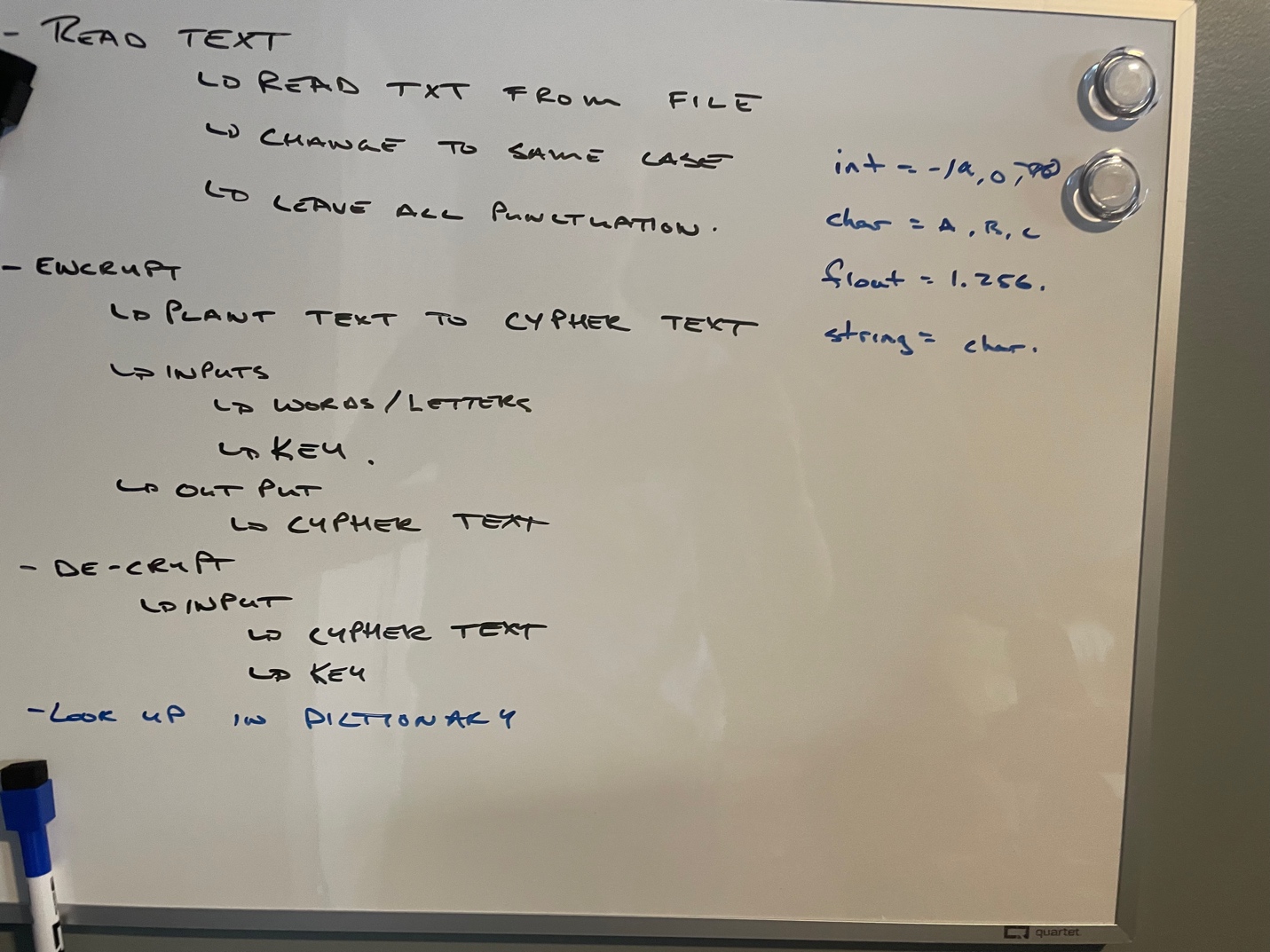 Credits:how it works?demoProgramming The book of codehttps://www.khanacademy.org/computing/computer-science/cryptography/crypt/v/caesar-cipherhttps://en.wikipedia.org/wiki/Caesar_cipherSteps/Plan: 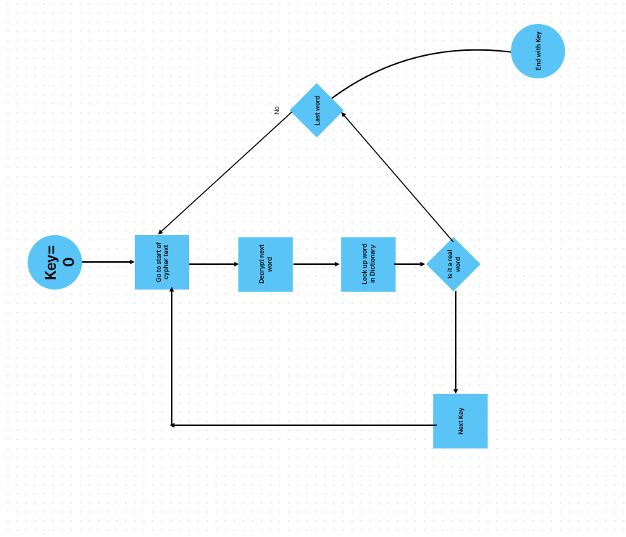 Ceasar:Multi-Alpha CaesarEnigmaVocabularyUsing ChatGPT as a toolSince I have never coded in Java, and my Dad (who helped me) has not coded in Java in many years, I used chatGPT to help me generate code.  I would provide ChatGPT will text description of functions I’d like to perform, and used the resulting response as code samples, which were altered and combined to create a new program.Nov 3 2023start of researchI will be doing three different codes that I will use a program to crack. The three cods I will use programming to crack will be enigma, Caesar and one other which I haven’t decided yet.Enigma: the enigma code was used by the Germans in WW2 and a very hard code to crack at the time, this is why I will be comparing how they cracked in WW2 to how we could crack it today.Caesar: the Caesar cypher was used by Jules Caesar. Although we it is not the hardest code to crack now; back then it was very hard to crack.       Nov 20 2023 (did not use)Final research for some of the codesHistory: The enigma was made in 1918 by Arthur Scherbiu; its main use was in WW2 by the German or the Nazis at the time. This code was cracked in 1932 by a man named Marian Rejewski. At the time they had very limited tech for cracking this code because it used random letters each press of the keyboard that would change every day, this proved hard to solve because the solving key would change every night. Marian Rejewski came up with a machine to crack this code by finding similarity’s through everyday messages such as “Hail Hitler,” At the end of all the messages; for there the worked backwards to eventually cracking it.How it worked: 1.     Input letter on keyboard2.     The letter goes through a set of wheels that rotate each time a key is pressed. It goes through this wheel twice to completely scramble the letter.3.     It would go down to a pin board that can switch seitan letters with another letter (example K-->X whenever a K appears after the wheel it would switch it to an X)4.     After it would a appear on the lights above the keyboard.5.     To unscramble you need to take the given text and put it into the exact same scramble set up to get resultsNov 21 2023Research for the first Caesar cypherUsing the book of codeDec 29-jan 1 2023Basic steps to set up the program I made a list of thing a program should do to crack the caesar cipher, I also made some of the programming using the help of chatgpt and my dad. Jan 20 2024Got the basic code cracking to workGot the java code to crack to crack the Caesar cypher to work, the time it takes is around one second (because it has to search the dictionary for every out come) Jan 25Started working on the a Program that will crack a randomized censor cypherStarted working on a program that will take in the alphabet and completely randomize  itFeb ?Started the work on the program that will scramble the randomized Caesar cipher Feb 4Started the decoding of randomized censor cypherDecoding this censor cypher is very hard because there way to many outcomes, it has to run through every possible Letter combination in the alphabet. Feb 18Got the program to workMore Logs On GitHub where I stored my codeClear Text/plain text - unencrypted informationCypher Text - encrypted textAlgorithm -a process or set of rules to be followed in calculations or other problem-solving operationsKey - when processed through a cryptographic algorithm, can encode or decode cryptographic data.Symmetric Algorithm -a single key for encryption and decryption of informationAsymmetric Algorithm- Algorithm- one key is used to encipher the data, and a different but corresponding key is used to decipher the data.